Сегодня обучающиеся и мастера производственного обучения техникума посетили Юбилейную XXV Поволжскую агропромышленную выставку – 2023, которая походит 2 и 3 сентября на базе Поволжской машиноиспытательной станции в п. Усть-Кинельский.
Ежегодное мероприятие является площадкой для обмена опытом, презентации достижений аграрного сектора, обсуждения актуальных вопросов развития и точек роста АПК.
  На островке Красноярского государственного техникума обучающиеся приняли участи в мастер-классе. Мастер производственного обучения, преподаватель техникума Ирина Пужайкина в рамках проекта «Профессионалы» провела мастер-класс по почвоведению. Это первая профессиональная дисциплина у мастеров лесного хозяйства.

– Почва – это основа основ. Мы будем делать типичный почвенный профиль для сосны обыкновенной. Сначала кладем в стаканчик материнскую породу, у нас это керамзит, в природе – горная порода. Он займет примерно треть стаканчика. Далее сверху укладывается неплодородный слой – песок. Теперь выбираем сеянец сосны обыкновенной и присыпаем его корни плодородным слоем – землей. Теперь вы можете этот сеянец сосны забрать с собой и высадить у себя дома, – говорит преподаватель аудитории.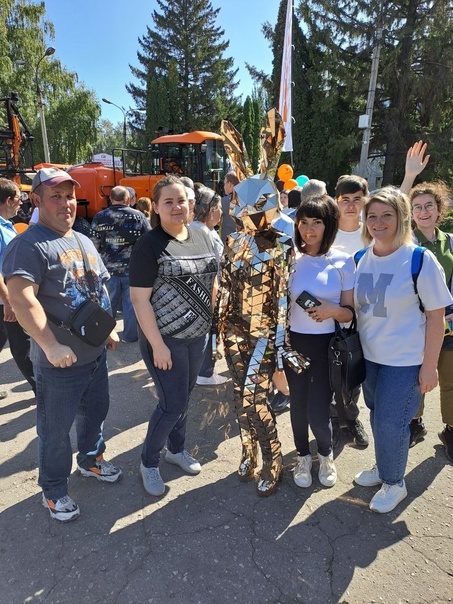 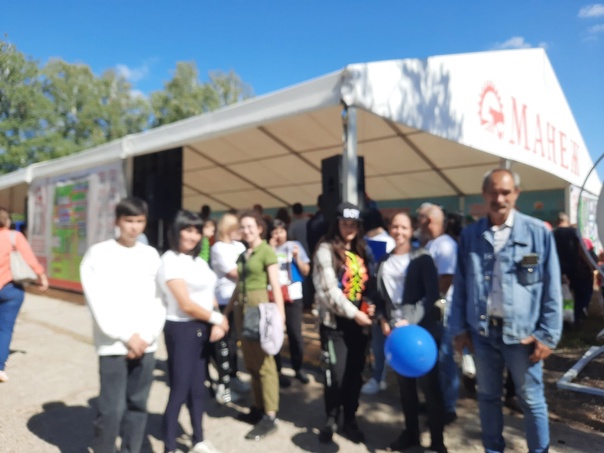 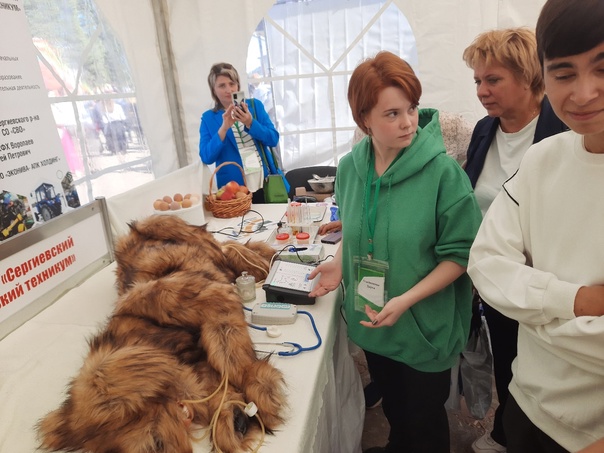 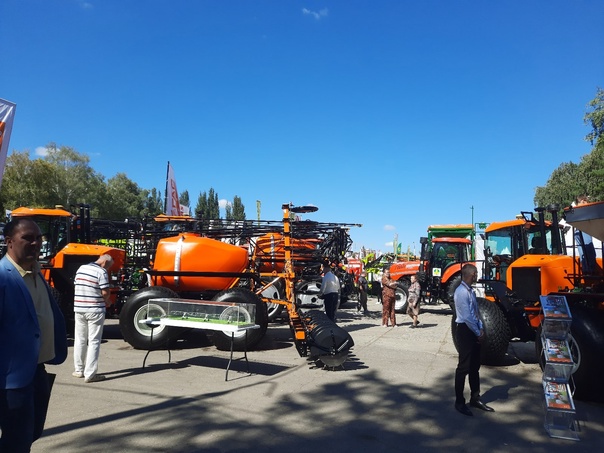 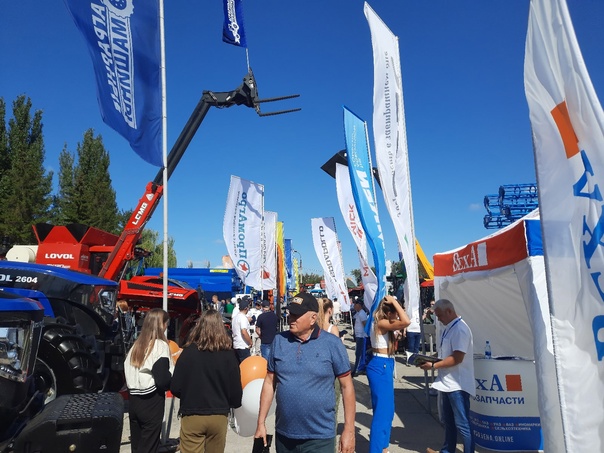 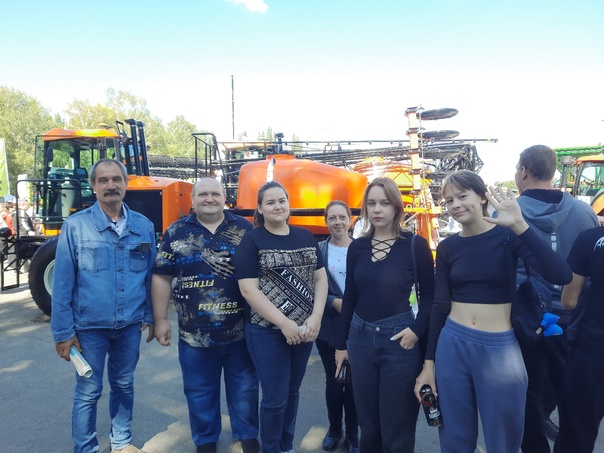 